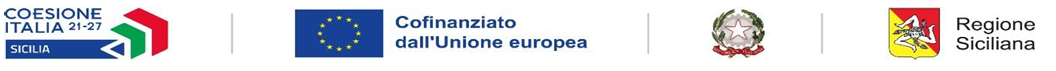 ALLEGATO A – ISTANZA DI PARTECIPAZIONEAl Dirigente Scolastico dell’IC. “Italo Calvino”CataniaOggetto: D.D.G. dell’Assessorato Regionale dell'Istruzione e della Formazione professionale - Dipartimento dell'istruzione, dell’università e del diritto allo studio - n. del 3058 del 28/11/2023 di Approvazione dell’Avviso pubblico n.10 2023 PR FSE+ Sicilia 2021/2027 “Scuole aperte per il territorio” – Programma Regionale FSE+ 2021/27, Priorità 2, ESO 4.5. Avviso pubblico per la creazione di un albo di soggetti pubblici e privati che operano sul territorio di Catania per la presentazione di un progetto in partenariato._l_ sottoscritt________________________________nat_ a __________________il ____________ residente a ______________________________prov._____ nazionalità______________________codice fiscale__________________________ nella qualità di legale rappresentante di______________________________________________________________________________ Codice fiscale Ente_____________________________ P.I.________________________________recapiti telefonici______________________________ indirizzo e.mail_______________________Sito web (link)____________________________________________________________________ CHIEDEdi partecipare alla selezione in oggetto per l’inserimento in un albo di soggetti pubblici e privati che operano sul territorio di Catania, per la presentazione di un progetto in partenariato interessati a co-progettare e cooperare con l’istituto Comprensivo “Italo Calvino” per la realizzazione di percorsi educativo-didattici primariamente destinati a contenere il fallimento formativo per gli studenti e le studentesse della scuola secondaria di I grado. _l_ sottoscritt_ dichiara che in caso di approvazione del progetto in partenariato, la collaborazione sarà resa (è possibile sceglie più opzioni) a titolo oneroso con l’ausilio di personale esperto per la conduzione di moduli formativia titolo non oneroso per attività coerenti con le finalità dell’enteper le seguenti tipologie di attività da realizzare:moduli/laboratori tematici, dentro e/o fuori la scuola, per l’approfondimento delle competenze di base linguistico/espressive e logico/matematiche e per la sperimentazione di nuovi ed efficaci approcci allo studio delle discipline umanistiche e scientifico-matematiche; moduli/laboratori tematici di arte, teatro, musica, sport, lingue straniere, cultura ambientale, enogastronomia, cittadinanza attiva, educazione alla pace e alla legalità, multiculturalità, ecc.;attività culturali e ricreative dentro e/o fuori la scuola (teatrali, musicali, sportive ecc.)A tal fine allega curriculum dell’Ente e quant’altro utile alla valutazione:Sitografia Pubblicazioni Altro (specificare):_____________________________________________Lì,                                                                                                       FIRMA